INTERVENCIONES QUIRURGICASAÑO: 2023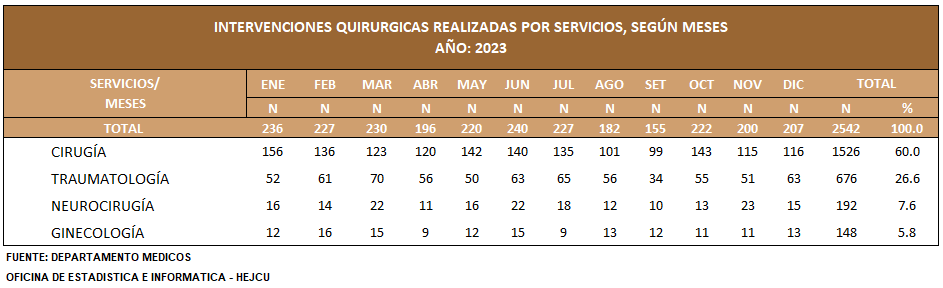 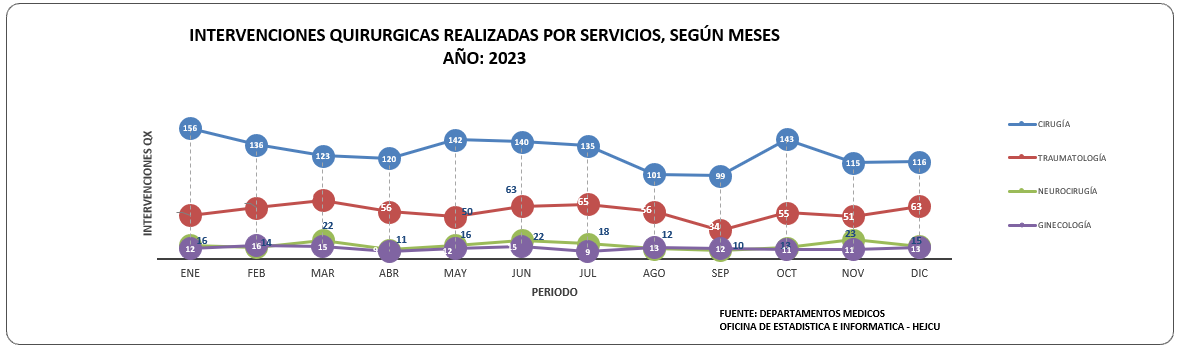 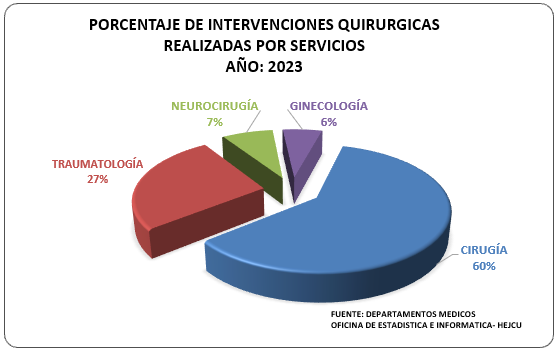 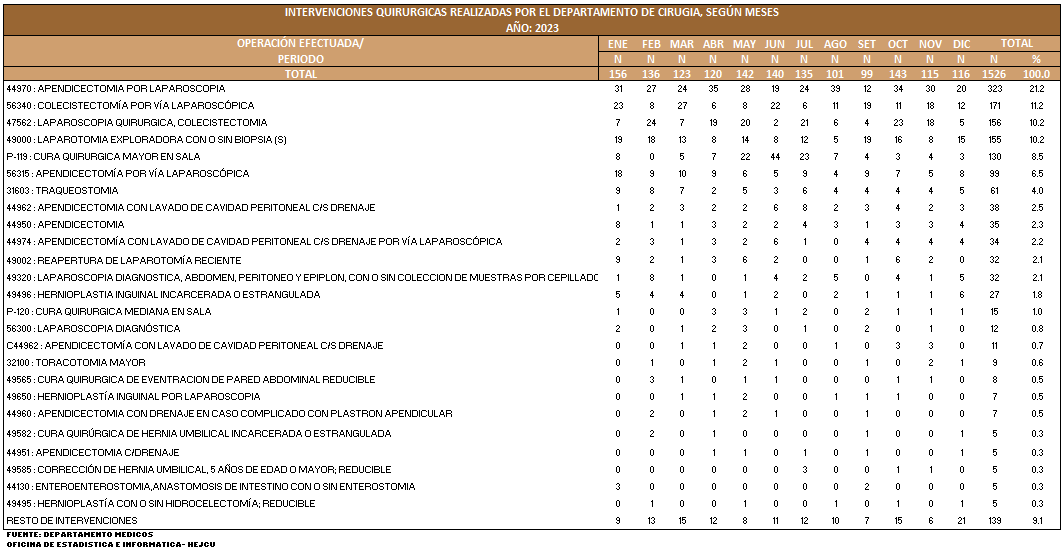 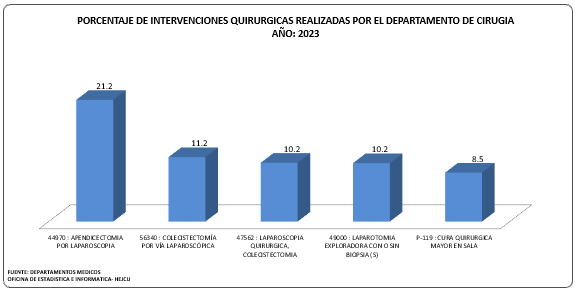 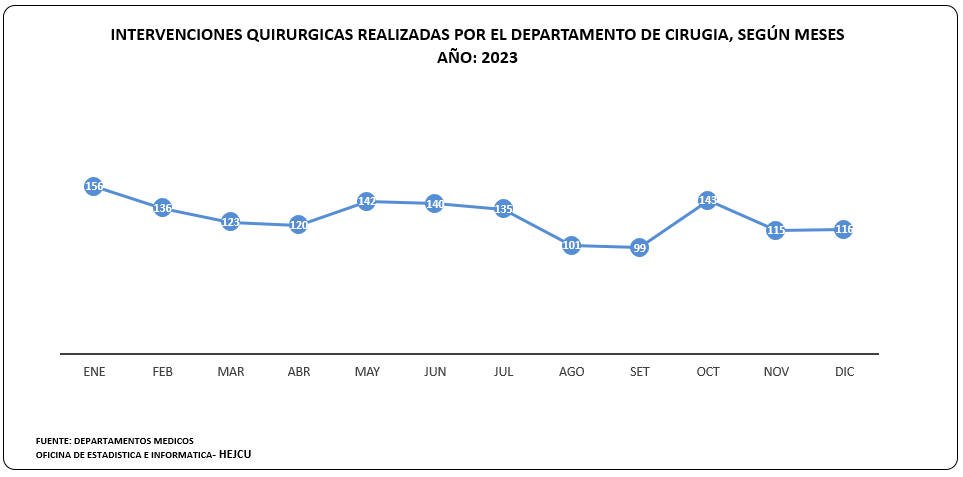 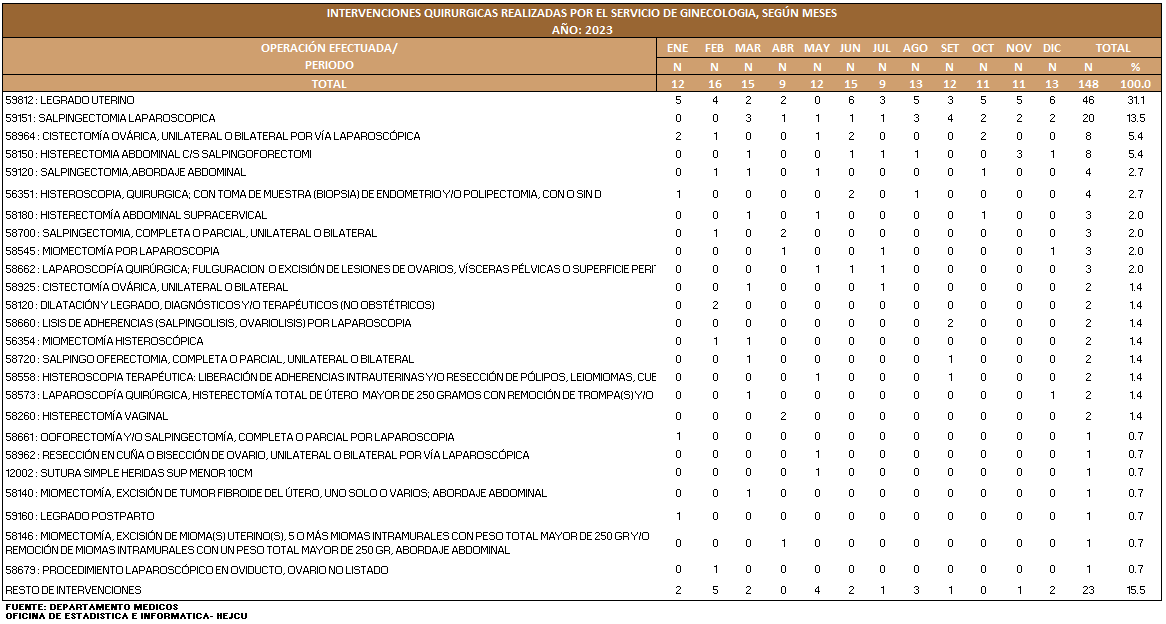 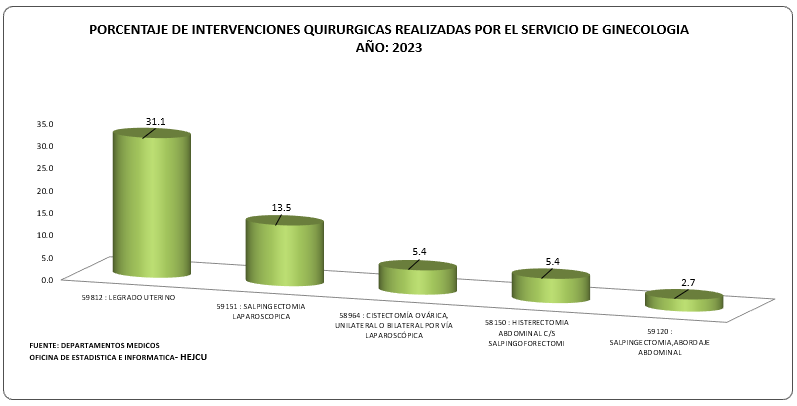 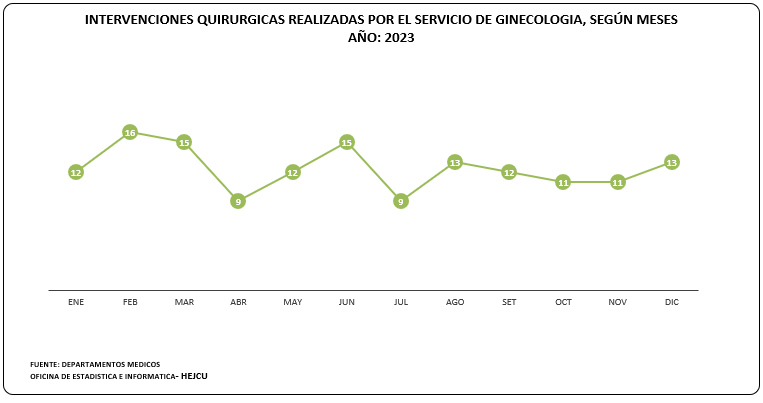 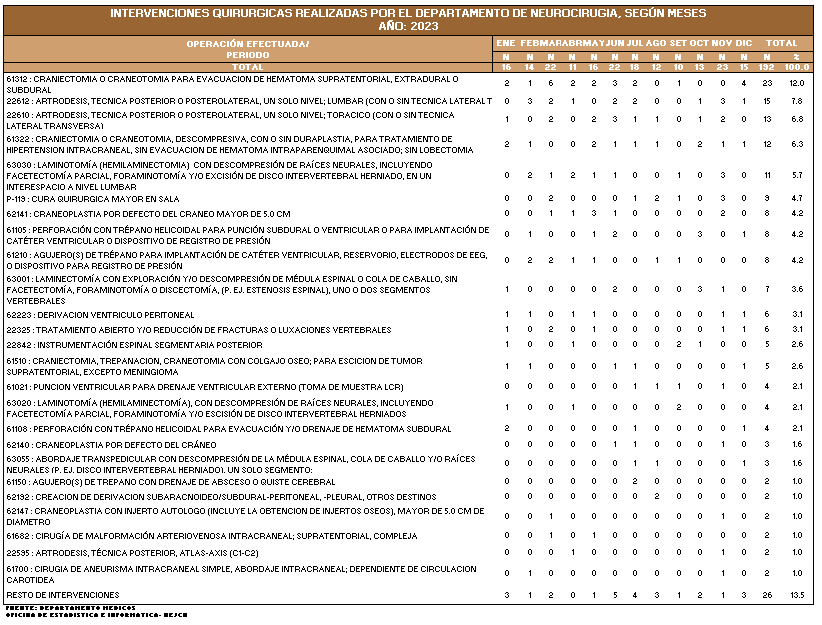 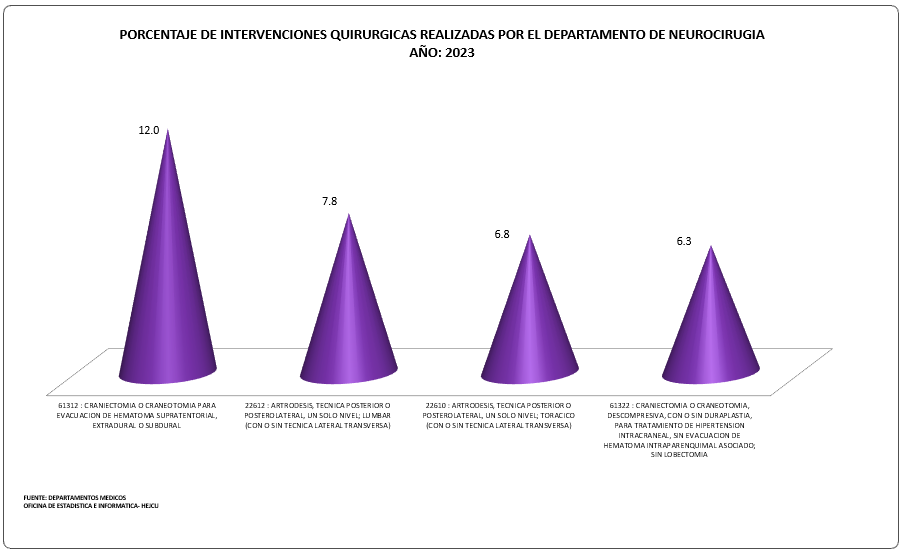 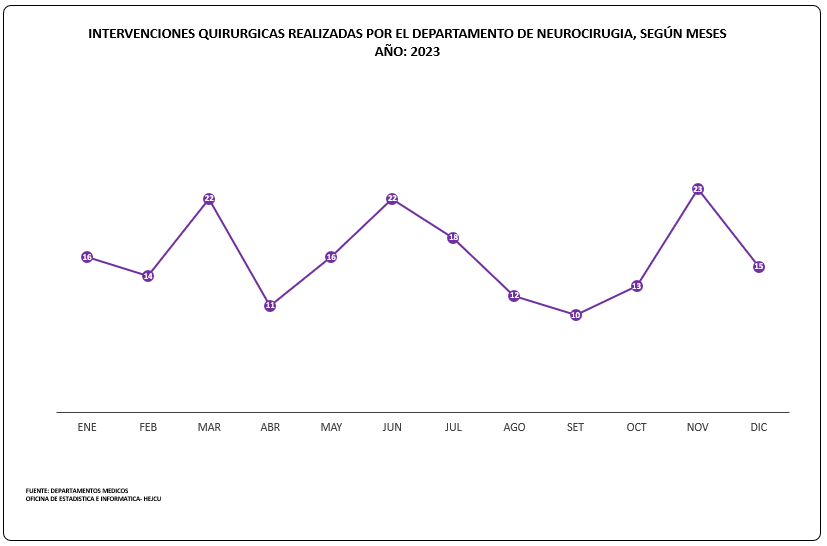 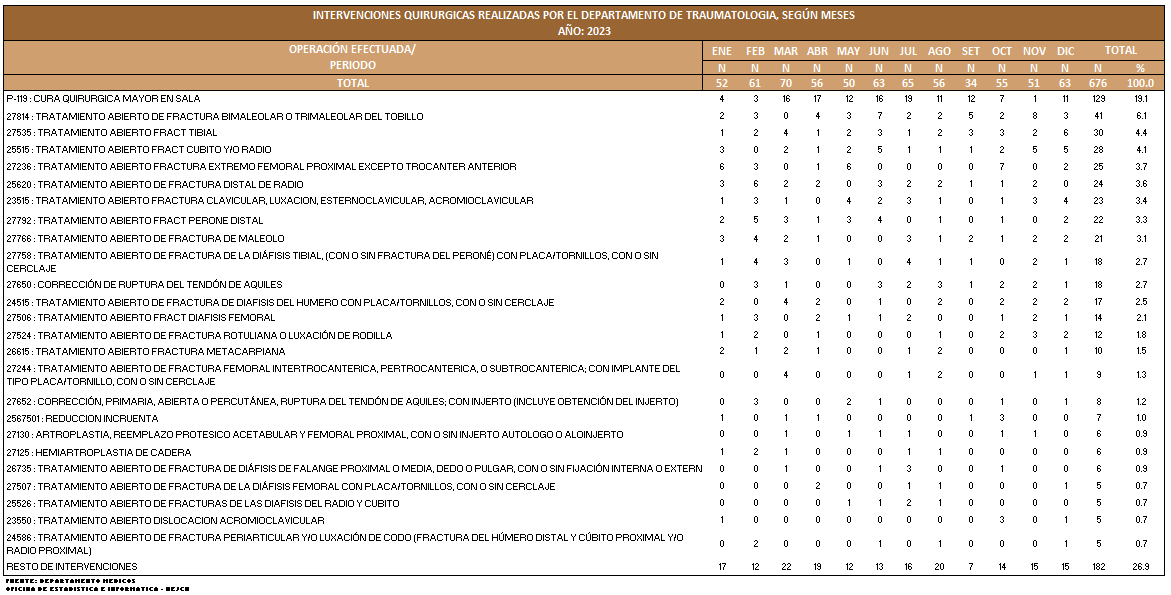 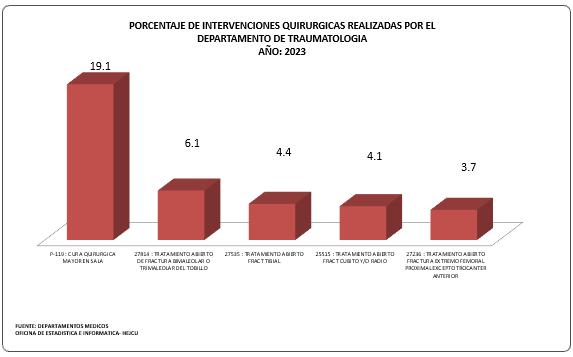 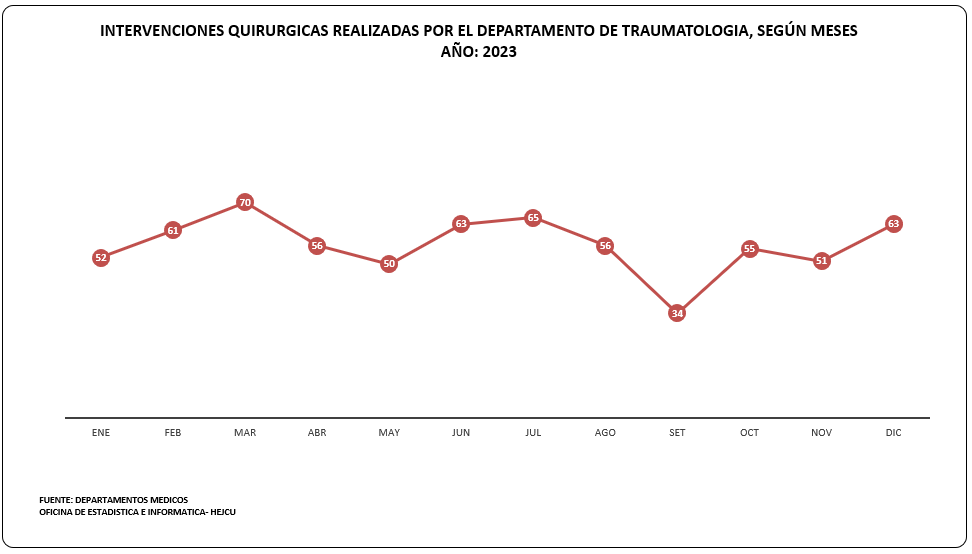 